Meldebogen Rope Skipping – Neujahrschallenge von zuhause                            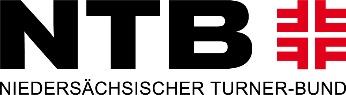 Verein: ___________________________________________________________________________________________Verantwortlicher (mit Email Adresse): __________________________________________________________________                                                                                                                                   Pro Disziplin bitte den jeweiligen Link in das Kästchen kopieren.  (Anleitung s. unten)Anleitung zum Hochladen & Freigeben der Videos:Benutze dein Google Konto. Verwende Google Drive (::: oben rechts in der Ecke)Erstelle einen Ordner oder lade die Videos ohne Ordner hoch. Mit einem Rechtsklick: Dateien hochladen auswählen.Videos auswählen und hochladen. Sind die Videos hochgeladen, markiere diese (1x antippen) und drücke erneut die rechte Taste der Maus.Klicke auf: Link abrufen.Verändere den Freigabestatus von: Eingeschränkt zu - Jeder, der über den Link verfügt. Kopiere den Link mit dem Button: Link kopieren. Rufe den obigen Meldebogen auf und füge den entsprechenden Link, passend zur Person und zur Disziplin, in die entsprechende Spalte ein. Gebe das fertige Dokument erneut für den NTB Fachausschuss frei. Nr.Vorname, NameKategorieW/M30 sec. SpeedConsecutive TSConsecutive ReleasePush Up SprintConsecutive TJ